LIBRO DEGLI INGREDIENTI	          	L’ANGOLO DEL GUSTOLibro degli ingredientiIngredients book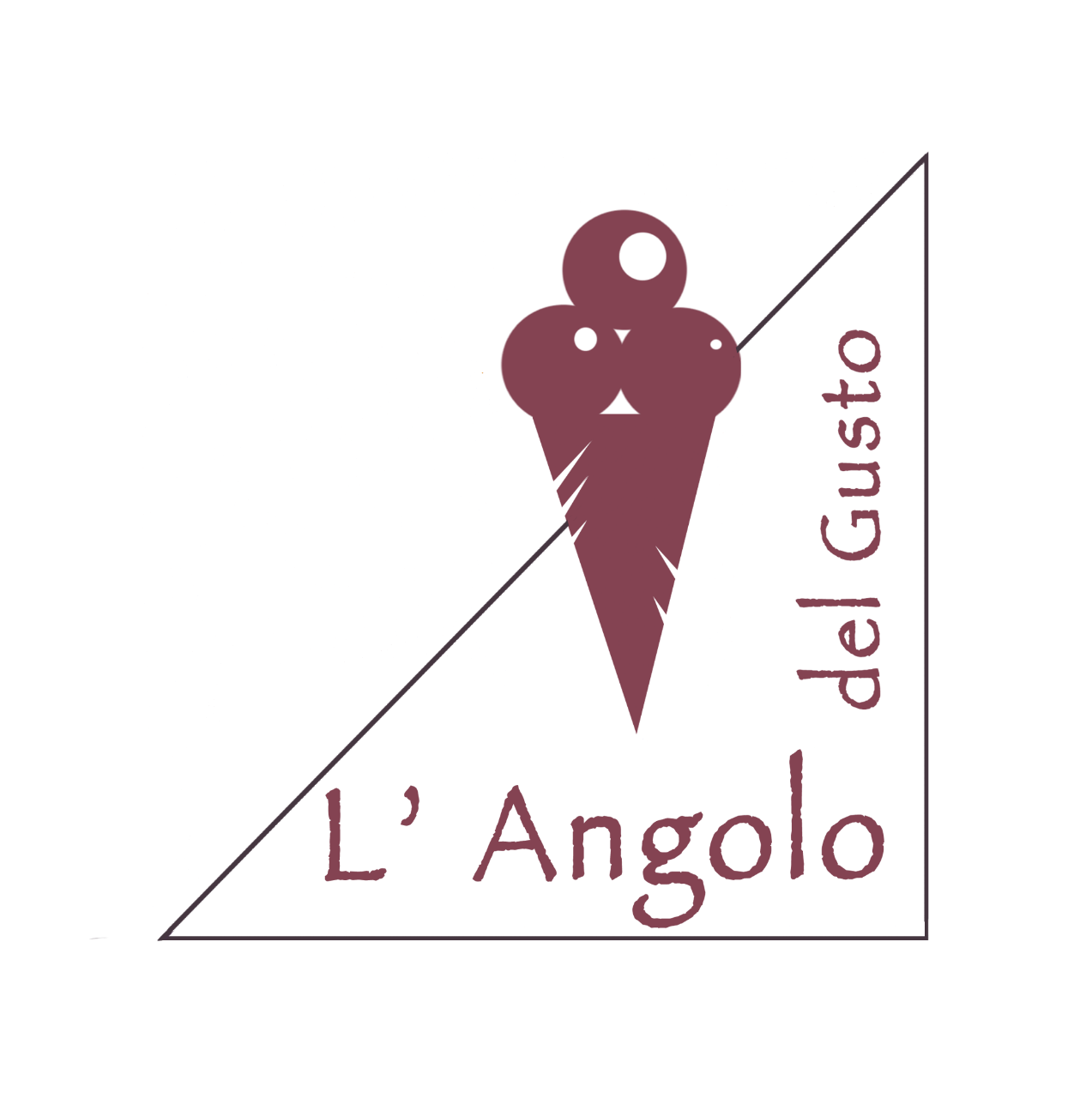 Come si legge: ogni ricetta è scritta partendo dall’ingrediente presente in maggiore quantità a decrescere, le ricette riportate possono essere oggetto di modifiche nel corso del tempo, il personale è comunque a disposizione per maggiori informazioni.Precisazioni per alcuni ingredienti(ove presenti)-Saccarosio: si intende esclusivamente Zucchero di canna Biologico grezzo-Latte: solo Fresco Intero Biologico da allevamenti delle Valli Piemontesi-Panna: solo Fresca Biologica da allevamenti delle Valli Piemontesi-Yogurt: solo Fresco Biologico da allevamenti delle Valli Piemontesi-Nocciole*: solo IGP Alta Langa, tostate nel forno a legna-Pistacchi*: solo siciliani o di Bronte DOP-Noci*: solo italiane-Arachidi*: solo italiane tostate nel forno a legna-Pinoli*: solo Toscane (PI)-Mandorle: solo di Avola (Sicilia)-Massa Cacao 100%: solo Mono origine Vietnam oppure Colombia-Cioccolato: solo fondente 64% Mono origine Vietnam -Frutta: normalmente si utilizza fresca di stagione, italiana e non trattata o biologica in base alla stagione, la polpa di alcuni frutti tropicali potrebbe essere surgelata, in tal caso verrà messo un asterisco sugli appositi segna gusti e sulle lavagne.*Tutta la frutta secca presente nelle ricette è ridotta in pasta da noi, eccetto quella di Mandorle e Noci e nessuna è addizionata di zucchero. Icone allergeniAllergens icon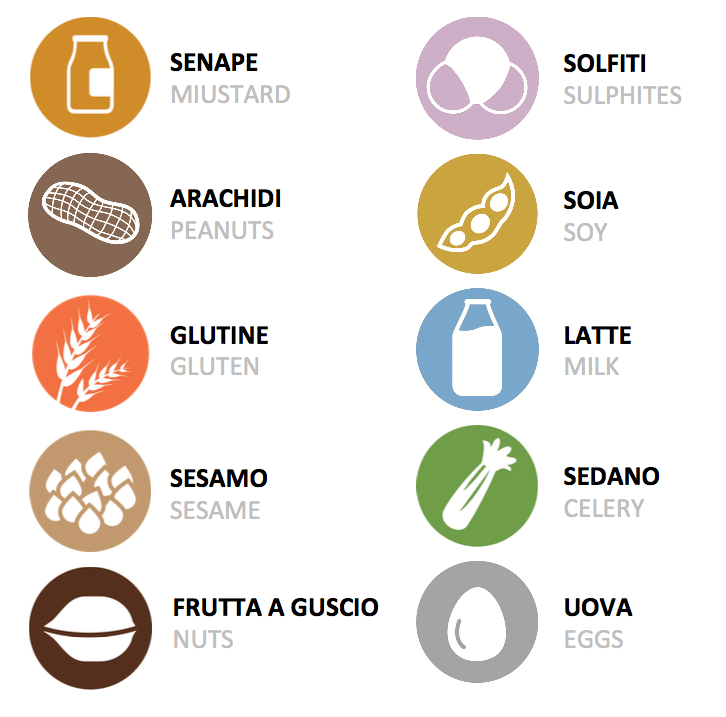 Gli allergeni, inoltre, sono evidenziati in grassetto tra gli ingredienti utilizzati e sono specificatamente indicati per ogni gusto sul Cartello Allergeni esposto in GelateriaGranite (a base acqua)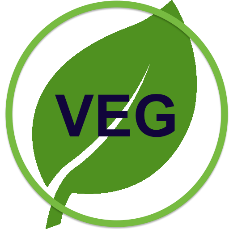 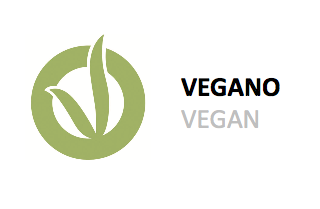 Granita AranciaIngredienti: Spremuta di arancia (50%), Acqua, SaccarosioGranita FragolaIngredienti: Fragola (50%), Acqua, SaccarosioGranita CaffèIngredienti: Infuso Caffè, saccarosioGranita MandorlaIngredienti: Acqua, Saccarosio, Mandorla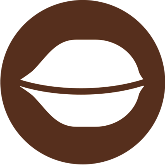 Granita LimoneIngredienti:Acqua, spremuta di Limone Biologico (25%), SaccarosioGranita AnguriaIngredienti:Anguria (83%), SaccarosioGranita MeloneIngredienti:Melone (50%), Acqua, SaccarosioGranita The MatchaIngredienti:Infuso The Matcha, SaccarosioGranita FicoIngredienti:Acqua, Fichi (40%), SaccarosioGranita CioccolatoIngredienti:Acqua, Saccarosio, Massa Cacao 100%Granita Mora di GelsoIngredienti:Mora di Gelso (50%), Acqua, saccarosioGranita PompelmoIngredienti:Spremuta di pompelmo (50%), Acqua, saccarosioGranita MentaIngredienti:Infuso di Menta, SaccarosioGranita AmarenaIngredienti:Acqua, Amarene in sciroppoGranita MirtilloIngredienti:Acqua, Mirtillo (40%), saccarosioGranita PescaIngredienti:Acqua, pesca (40%)Granita LiquiriziaIngredienti:Infuso Liquirizia, SaccarosioBelliniIngredienti:Prosecco, pesca (25%), saccarosio, lamponi (12%)Granita di Uva FragolaAcqua, Uva Fragola (42%), saccarosio Creme (Gelati base Latte) 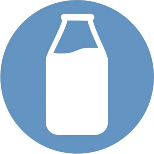 YogurtIngredienti:Yogurt, Panna, saccarosio, destrosio, Latte magro in polvere, proteine del siero 80%, Farina di semi di carruba (E410), farina di Guar (E412)Fior Di Latte Ingredienti:Latte, Panna, Saccarosio, Latte in Polvere magro, sciroppo di glucosio 38 DE, Destrosio, Proteine del siero 80%, Farina di semi di carruba (E410), farina di Guar (E412)StracciatellaIngredienti del fior di latte con aggiunta di Cioccolato Fondente 64%Stracciatella di MeringaIngredienti del fior di latte con aggiunta di meringhe (saccarosio , Albume, vaniglia bourbon)  ricoperte di Cioccolato Fondente 64% 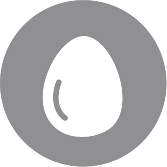 Il BiancreminoIngredienti del fior di latte con aggiunta di Crema spalmabile al Gianduia (saccarosio, Nocciole, cacao, olio di girasole e lecitina di girasole) Variegato AmarenaIngredienti del fior di latte con aggiunta di Amarene di Cantiano nel loro sciroppoFior di MieleIngredienti:Latte, Panna, Miele, Maltitolo, latte magro in polvere, sciroppo di glucosio 38 DE, proteine del siero 80%, Farina di semi di carruba (E410), farina di Guar (E412)Mascarpone e nociIngredienti:Latte, Mascarpone fresco, Saccarosio, Noci, Latte in Polvere magro, sciroppo di glucosio 38 DE, Destrosio, Proteine del siero 80%, Farina di semi di carruba (E410), farina di Guar (E412)LiquiriziaIngredienti:Latte, Panna, Saccarosio, Latte in Polvere magro, sciroppo di glucosio 38 DE, Destrosio, Proteine del siero 80%, Succo di liquirizia in polvere, Farina di semi di carruba (E410), farina di Guar (E412)Black LavandaIngredienti:Latte, Panna, Saccarosio, Latte in Polvere magro, sciroppo di glucosio 38 DE, Destrosio, Proteine del siero 80%, Carbone vegetale di cocco, Lavanda, Farina di semi di carruba (E410), farina di Guar (E412)CremaIngredienti:Latte, Panna, Saccarosio, tuorlo d’uovo biologico, Latte in Polvere magro, sciroppo di glucosio 38 DE, Destrosio, Proteine del siero 80%, Farina di semi di carruba (E410), farina di Guar (E412), Vaniglia BourbonZabaioneIngredienti:Latte, Panna, tuorlo d’uovo, Passito di Pantelleria Biologico (oppure Marsala), Saccarosio, Latte in Polvere magro, sciroppo di glucosio 38 DE, Destrosio, Proteine del siero 80%, Farina di semi di carruba (E410), farina di Guar (E412)Crema BruleèIngredienti:Latte, Panna, Saccarosio, crema bruleè (contiene tuorlo d’uovo), Latte in Polvere magro, sciroppo di glucosio 38 DE, Destrosio, Proteine del siero 80%, Farina di semi di carruba (E410), farina di Guar (E412), Vaniglia BourbonMalagaIngredienti:Latte, Panna, tuorlo d’uovo, Saccarosio, Latte in Polvere magro, Rhum (oppure whisky), sciroppo di glucosio 38 DE, Destrosio, Uvetta, Proteine del siero 80%, Farina di semi di carruba (E410), farina di Guar (E412)L’IncontroIngredienti:Latte, Panna, tuorlo d’uovo, Saccarosio, Latte in Polvere magro, Grappa, sciroppo di glucosio 38 DE, Destrosio, Uvetta, Proteine del siero 80%, Farina di semi di carruba (E410), farina di Guar (E412), guarnito con sbrisolona Cremonese( farina di riso integrale, farina di mais fumetto, saccarosio, burro)Crema al mascarpone (anche per tiramisù)Ingredienti:Latte, Panna, Saccarosio, tuorlo d’uovo, Latte in Polvere magro, sciroppo di glucosio 38 DE, Destrosio, Proteine del siero 80%, Farina di semi di carruba (E410), farina di Guar (E412)Crema al cioccolatoIngredienti:Latte, saccarosio, panna, tuorli d’uovo, massa cacao 100%, destrosio, sciroppo di glucosio 38 DE, latte magro in polvere, proteine del siero 80%. Farina di semi di carruba (E410), farina di Guar (E412)CioccolatoIngredienti:Latte, Acqua, Panna, Massa Cacao 100%, Saccarosio, destrosio, latte magro in polvere, proteine del siero 80%, Farina di semi di carruba (E410), farina di Guar (E412)Cioccolato al sale rosaIngredienti:Latte, Panna, acqua, saccarosio, massa cacao 100%, destrosio, proteine del siero 80%, sale rosa, Farina di semi di carruba (E410), farina di Guar (E412)Cioccolato al mieleIngredienti:Latte, Acqua, Panna, Massa Cacao 100%, miele, latte magro in polvere, Saccarosio, sciroppo di glucosio 38 DE, proteine del siero 80%, Farina di semi di carruba (E410), farina di Guar (E412)GianduiaIngredienti:Latte, saccarosio, destrosio, nocciole, massa di cacao 100%, latte in polvere magro, proteine del siero 80%, Farina di semi di carruba (E410), farina di Guar (E412)BacioIngredienti:Latte, nocciole (intere e in pasta), saccarosio, destrosio, massa di cacao 100%, latte in polvere magro, proteine del siero 80%, Farina di semi di carruba (E410), farina di Guar (E412)Gianduia UbriacoIngredienti:Latte, saccarosio, nocciole, massa cacao 100%, rhum, burro anidro, sciroppo di glucosio 38 DE, destrosio, proteine del siero 80%, Farina di semi di carruba (E410), farina di Guar (E412)BunetIngredienti:Latte, Panna, amaretti (contengono saccarosio, mandorle e albumi), saccarosio, massa cacao 100%, rum, latte magro in polvere, sciroppo di glucosio 38 DE, proteine del siero 80%, Farina di semi di carruba (E410), farina di Guar (E412)Cioccolato BiancoIngredienti:Latte, cioccolato bianco, sciroppo di glucosio 38 DE, zucchero di fiori di cocco, proteine del siero 80%, Farina di semi di carruba (E410), farina di Guar (E412)Cioccolato Bianco e caramello salatoIngredienti:Latte, cioccolato bianco, caramello salato, sciroppo di glucosio 38 DE, zucchero di fiori di cocco, proteine del siero 80%, Farina di semi di carruba (E410), farina di Guar (E412)CaffèIngredienti:Infuso di Caffè, panna, latte, saccarosio, latte magro in polvere, destrosio, sciroppo di glucosio 38 DE, proteine del siero 80%, Farina di semi di carruba (E410), farina di Guar (E412)Caffè BiancoIngredienti:Latte, Panna, Saccarosio, Latte in Polvere magro, Destrosio, sciroppo di glucosio 38 DE, Proteine del siero 80%, Chicchi di caffè, Farina di semi di carruba (E410), farina di Guar (E412)Caffè alla MandorlaIngredienti:Infuso di Caffè, panna, latte, saccarosio, latte magro in polvere, destrosio, pasta di mandorle, sciroppo di glucosio 38 DE, proteine del siero 80%, Farina di semi di carruba (E410), farina di Guar (E412)Latte DoratoIngredienti:Latte, Panna, Miele, Maltitolo, latte magro in polvere, sciroppo di glucosio 38 DE, proteine del siero 80%, Curcuma, pepe nero, Farina di semi di carruba (E410), farina di Guar (E412)NocciolaIngredienti:Latte, nocciole, saccarosio, destrosio, proteine del siero 80%, burro anidro, Farina di semi di carruba (E410), farina di Guar (E412), sale rosaPistacchioIngredienti:Latte, pistacchi di Sicilia, saccarosio, destrosio, proteine del siero 80%, burro anidro, sale rosa, Farina di semi di carruba (E410), farina di Guar (E412)NoceIngredienti:Latte, noci, saccarosio, destrosio, proteine del siero 80%, burro anidro, sale rosa, Farina di semi di carruba (E410), farina di Guar (E412)ArachideIngredienti:Latte, arachidi, saccarosio, destrosio, proteine del siero 80%, burro anidro, sale rosa, Farina di semi di carruba (E410), farina di Guar (E412)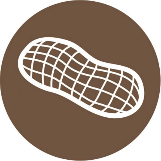 Pinolo e PinoloIngredienti:Latte, pinoli, saccarosio, destrosio, proteine del siero 80%, burro anidro, sale rosa, Farina di semi di carruba (E410), farina di Guar (E412)PeperoneIngredienti:Acqua, peperoni, panna, saccarosio, destrosio, latte magro in polvere, mascarpone, sciroppo di glucosio 38 DE, proteine del siero 80%, Farina di semi di carruba (E410), farina di Guar (E412)Pecorino al MieleIngredienti:Latte, Panna, Pecorino, Miele, Maltitolo, latte magro in polvere, sciroppo di glucosio 38 DE, proteine del siero 80%, Farina di semi di carruba (E410), farina di Guar (E412)Pane, Burro e MarmellataIngredienti:Latte, pane pugliese, burro, saccarosio, destrosio, sciroppo di glucosio 38 DE, latte magro in polvere, proteine del siero 80%, confettura di albicocche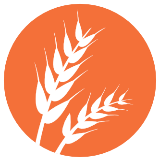 CassataIngredienti:Latte, ricotta (pecora o bufala), panna, saccarosio, destrosio, latte magro in polvere, proteine del siero 80%, Farina di semi di carruba (E410), farina di Guar (E412)Ortica e ricotta di CapraIngredienti:Acqua, ricotta di capra, Ortica. panna. Saccarosio, destrosio, latte magro in polvere, proteine del siero 80%, maltitolo, Farina di semi di carruba (E410), farina di Guar (E412), pepe neroPestoIngredienti:Latte, acqua, saccarosio, destrosio, parmigiano reggiano (o pecorino stagionato), olio EVO, latte magro in polvere, basilico, proteine del siero 80%, Farina di semi di carruba (E410), farina di Guar (E412), sale integralePesto sicilianoIngredienti:Pomodoro, latte, acqua, saccarosio, destrosio, parmigiano reggiano (o pecorino stagionato), olio EVO, latte magro in polvere, basilico, mandorle, proteine del siero 80%, Farina di semi di carruba (E410), farina di Guar (E412), sale integraleFior di RisoIngredienti:Latte, Panna, Riso, Destrosio, saccarosio, latte magro in polvere, proteine del siero 80%Riso e gorgonzolaIngredienti:Latte, Panna, Riso, saccarosio, Destrosio, gorgonzola, latte magro in polvere, maltitolo, proteine del siero 80%Riso VioletIngredienti:Latte, Panna, Saccarosio, farina di riso Violet, malto di riso Violet, destrosio, latte magro in polvere, proteine del siero 80%TorroneIngredienti:Latte, panna, torrone di mandorle (contiene albume d’uovo), saccarosio, latte magro in polvere, sciroppo di glucosio 38 DE, destrosio, proteine del siero 80%, Farina di semi di carruba (E410), farina di Guar (E412)CastagnaIngredienti:Latte, castagne bollite, panna, saccarosio, destrosio, latte magro in polvere, proteine del siero 80%, Farina di semi di carruba (E410), farina di Guar (E412)CastagnaccioIngredienti:Latte, panna, saccarosio, farina di castagne, destrosio, latte magro in polvere, olio EVO, proteine del siero 80%, cacao, sale integraleDelizia di marroniIngredienti:Latte, panna, marron glaces, destrosio, latte magro in polvere, saccarosio, proteine del siero 80%, Farina di semi di carruba (E410), farina di Guar (E412)CoccoIngredienti:Latte, panna, saccarosio, polpa secca di cocco, destrosio, latte magro in polvere, proteine del siero 80%, Farina di semi di carruba (E410), farina di Guar (E412)ColombaIngredienti:Latte, Colomba (contiene glutine, uova e mandorle), tuorlo d’uovo, destrosio, panna, latte magro in polvere, saccarosio, proteine del siero 80PanettoneIngredienti:Latte, passito di Pantelleria biologico, panettone (contiene glutine e uova), tuorlo d’uovo, mascarpone, saccarosio, latte magro in polvere, destrosio, proteine del siero 80%,Crema con mele cotte e nocciole pralinateIngredienti: Latte, mele cotte, panna, tuorli d’uovo, saccarosio, sciroppo di glucosio 38 DE, destrosio, Nocciole pralinate, latte magro in polvere, proteine del siero 80%, Farina di semi di carruba (E410), farina di Guar (E412)Crema di caroteIngredienti: Latte, panna, carote, tuorli d’uovo, saccarosio, destrosio, latte magro in polvere, proteine del siero 80%, Farina di semi di carruba (E410), farina di Guar (E412)Masala ChaiIngredienti:Infuso di The (the nero, spezie a piacere), panna, latte, saccarosio, latte magro in polvere, destrosio, sciroppo di glucosio 38 DE, proteine del siero 80%, Farina di semi di carruba (E410), farina di Guar (E412)Cheese CakeIngredienti:Latte, formaggio molle, saccarosio, destrosio, panna, latte magro in polvere, sciroppo di glucosio 38 DE, proteine del siero 80%, Farina di semi di carruba (E410), farina di Guar (E412), variegato con biscotto con mandorle e composta di frutta di stagioneSorbetti (Gelati base acqua) LimoneIngredienti: Acqua, spremuta di limoni (25%), Saccarosio, destrosio, sciroppo di glucosio 38 DE, Neutro Frutta, InulinaFragolaIngredienti: Fragole (68%), sciroppo di glucosio 38 DE, saccarosio, Acqua, Neutro FruttaArancia & Zenzero Ingredienti: Spremuta di arance (40%), Acqua, saccarosio, sciroppo di glucosio 38 DE, destrosio. Estratto di succo di zenzero, Neutro frutta, inulinaMandarino di CiaculliIngredienti: Spremuta di Mandarini di Ciaculli (40%), Acqua, saccarosio, sciroppo di glucosio 38 DE, destrosio. Estratto di succo di zenzero, Neutro frutta, inulinaPompelmo RosaIngredienti: Spremuta di Pompelmi Rosa (40%), Acqua, saccarosio, sciroppo di glucosio 38 DE, destrosio. Estratto di succo di zenzero, Neutro frutta, inulinaBergamottoIngredienti: Acqua, spremuta di Bergamotto (25%), Saccarosio, destrosio, sciroppo di glucosio 38 DE, Neutro Frutta, InulinaCedro e Pepe LungoIngredienti:Acqua, spremuta di Cedro (25%), Saccarosio, destrosio, sciroppo di glucosio 38 DE, Neutro Frutta, Inulina, Pepe LungoChinottoIngredienti: Acqua, estratto di succo di Chinotto (25%), Saccarosio, destrosio, sciroppo di glucosio 38 DE, Neutro Frutta, InulinaMirtillo NeroIngredienti: Mirtillo Nero (53%), Acqua, Saccarosio, Destrosio, Siroppo di Glucosio 38 DE, Neutro FruttaMoraIngredienti: Mora (68%) sciroppo di glucosio 38 DE, saccarosio, Acqua, Neutro FruttaBanana, Noci e cioccolatoIngredienti: Banane, Acqua, saccarosio, destrosio, Noci, cioccolato, neutro frutta, succo di limoneBirraIngredienti: Acqua, Birra, saccarosio, destrosio, sciroppo di glucosio 38 DE, inulina neutro fruttaMenta, Limone e ZenzeroIngredienti: Infuso di menta, spremuta di limone, saccarosio, destrosio, sciroppo di glucosio 38 DE, inulina, neutro fruttaExtrafondenteIngredienti: Acqua, Massa Cacao 100%, saccarosio, destrosio, sciroppo di glucosio 38 DE, Farina di semi di carruba (E410), farina di Guar (E412)SacherIngredienti: Acqua, Albicocche (18%), Massa Cacao 100%, saccarosio, destrosio, sciroppo di glucosio 38 DE, Farina di semi di carruba (E410), farina di Guar (E412), variegato con confettura di albicocchePesca RipienaIngredienti: Pesche (52%), acqua, pesche cotte (con amaretti), saccarosio, destrosio, neutro frutta, inulinaArancio BitterIngredienti: Spremuta di arance (40%), Acqua, saccarosio, sciroppo di glucosio 38 DE, Campari, destrosio, neutro frutta, inulinaNespolaIngredienti: Nespole (65%), sciroppo di glucosio 38 DE, saccarosio, Inulina, Acqua, Neutro FruttaLamponeIngredienti: Lamponi (68%), sciroppo di glucosio 38 DE, saccarosio, Acqua, Neutro FruttaGraviola (Annona)Ingredienti: Graviola (65%), acqua, saccarosio, destrosio, sciroppo di glucosio 38 DE, Neutro FruttaPescaIngredienti: Pesche (70%), sciroppo di glucosio 38 DE, saccarosio, Acqua, Neutro FruttaMeloneIngredienti: Meloni (65%), sciroppo di glucosio 38 DE, saccarosio, Acqua, Neutro FruttaArancia, finocchio e pepe lungoIngredienti: Estratto del succo di finocchio, acqua, spremuta di arance (15%), saccarosio, sciroppo di glucosio 38 DE, destrosio, inulina, neutro frutta, pepe lungoPeraIngredienti: Pere (60%), acqua, saccarosio, sciroppo di glucosio 38 DE, destrosio, inulina, neutro fruttaRamassinIngredienti: Ramassin (50%), acqua, saccarosio, destrosio, sciroppo di glucosio 38 DE, neutro fruttaUva FragolaIngredienti: Uva Fragola (73%), , sciroppo di glucosio 38 DE, acqua, saccarosio, neutro fruttaCacoIngredienti: Cachi (65%), acqua, saccarosio, sciroppo di glucosio 38 DE, destrosio, neutro frutta, inulinaMelagranaIngredienti: Melagrana (63%), sciroppo di glucosio 38 DE, saccarosio, acqua, inulina, neutro frutta PapayaIngredienti:Papaya (50%), acqua, saccarosio, destrosio, sciroppo di glucosio 38 DE, inulina, neutro fruttaAnanas e MentaIngredienti: Ananas (40%), Infuso di Menta, acqua, saccarosio, destrosio, sciroppo di glucosio 38 DE, neutro fruttaMangoIngredienti:Polpa di Mango (45%), Acqua, saccarosio, destrosio, neutron frutta, sciroppo di glucosio 38DECiliegiaIngredienti: Ciliege (68%), sciroppo di glucosio 38 DE, saccarosio, Acqua, Neutro FruttaAlbicocca, zenzero e pepe lungoIngredienti: Albicocche (68%), zucchero di fiori di cocco, destrosio, Infuso di zenzero, Neutro Frutta, pepe lungoAnanasIngredienti: Ananas (70%), sciroppo di glucosio 38 DE, saccarosio, Acqua, Neutro FruttaFicoIngredienti: Fichi (65%), acqua, saccarosio, destrosio, sciroppo di glucosio 38 DE, Neutro FruttaFico d’IndiaIngredienti: Fichi d’India (65%), acqua, saccarosio, destrosio, sciroppo di glucosio 38 DE, Neutro FruttaGelateria aderente al progetto trasparenza dell’Associazione Culturale Gelatieri per il Gelato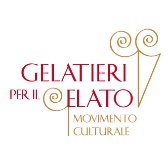 Frutta a guscio Nuts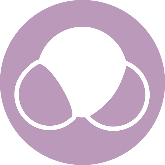 SolfitiSulphites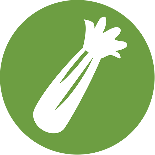 Sedano CeleryLatte MilkUovaEggs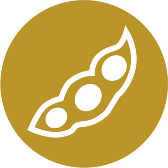 Soia Soybeans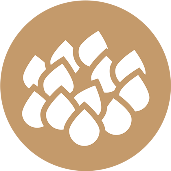 SesamoSesame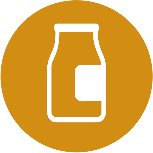 Senape MustardArachidiPeanutsGlutineGluten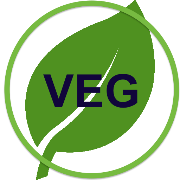 VeganoVegan